Семья и Центр – партнёры в воспитании 28 ноября  В ЦДТ прошло традиционное мероприятие Центра – фестиваль семейного творчества. Программа фестиваля включала: концерт творческих коллективов; выставку «СемьЯ», где были представлены творческие работы детей и их родителей, а также бабушек и дедушек; мастер-классы и открытые занятия педагогов по разным направлениям деятельности объединений; ярмарку сувениров и выпечки; фотовыставку «Нет милее моей мамы».   73 семьи – участники фестиваля отмечены благодарностями Центра детского творчества за активное участие в жизни учреждения.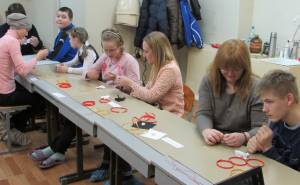 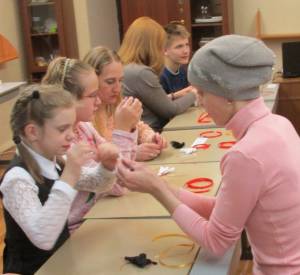 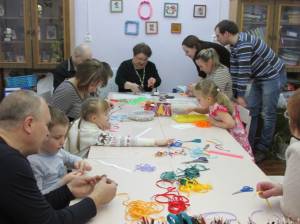 